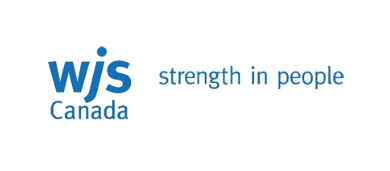 WJS Canada Job Posting Alert: CONTRACTED Home Care Providers - Foster & Kinship (Various Locations BC) - Job ID J0219-0082Organization: WJS Canada 
Job Title: CONTRACTED Home Care Providers - Foster & Kinship (Various Locations BC) 
Job Type: Contract 
Location: Various Locations BC, British Columbia, Canada 
Hours of Work Per Week: Various models
Scheduled Days Each Week: Monday,Tuesday,Wednesday,Thursday,Friday,Saturday,Sunday
Scheduled Hours: Various models, upwards of 24 hours per day, 7 days per week, live in supports.
Number of Positions: 14
Compensation: $0.0000 - $0.0000 /Day
Closing Date: 31/10/2019
Description:The Program
WJS’ Child in Care Services program provides a safe and nurturing environment for the youth we serve, who are helped to expand and become more confident in their abilities. We provide comprehensive programming for individuals and families together with residential and non-residential resources, individual and family counselling, behavioural and personal growth programs, mediation and programs to support independent living.

Do you love working with children, youth and families?
Do you have a desire to make a difference?
Do you want to be part of a dedicated team?

If so, WJS is looking for YOU!The Position
We are looking for Contracted Child and Youth Home Share providers in the following areas:
• Lower Mainland / Greater Vancouver area (various locations) 
• Fraser Valley
• Cranbrook / Kootenays area (various locations)
• Okanagan (various locations)
• Interior area (various locations)

NOTE - Also recruiting for Vancouver Island; please reference Job #J0219-0083.

We offer an extensive orientation process that ensures you are prepared, and once you join us, we will have support available to you 24 hours per day, 7 days per week, 365 days per year. In this role, you can also access additional training opportunities to further develop your skills in providing assistance to others in need. Our model of providing specialized residential care is to provide young people with a safe, nurturing and healthy family home environment, coupled with one-to-one support. It is radically different to the traditional foster care model, primarily due to the level of support and supervision provided to the family home. 

WJS is looking for people that are dedicated to delivering supports in and out of their homes, and want to make a difference in the lives of children and youth.

Compensation to be determined.In Your Role You Will
• Administers medications to clients according to established policies and procedures.
• Follow prescribed Individual Care Plans.
• Maintain records such as logbooks and daily activities relating to clients.
• Assist in the evaluation of service deliverables and contribute information and recommendations toward improvements to the program.

*** Prior to confirmation of employment all applicants must provide a current (dated within 3 months of hiring date) Criminal Record Check and Ministry Check. These checks can take up to 6 weeks to obtain, please ensure you prepare accordingly.As An Ideal Candidate You Possess
• Valid CPR/First Aid certificate (or will obtain prior to contracting)
• Valid Mandt and/or Non Violent Crisis Intervention certificate
• Current Conflict Resolution training
• Prior professional and/or personal life experience with children and/or youth living in the foster care system or professional experience working with individuals with a developmental disability
• Prior experience in trauma informed care is an asset
• Must provide a current (dated within past 3 months of contract date) criminal record check and ministry check prior to confirmation of contract.

Suitability of the applicant will be determined through a rigorous screening process based on an agency interview and a screening by the supported individuals (and any persons in the home), reference checks, submission of required documentation (including criminal record search by local police, vulnerable sector check, Ministry of Justice check, MCFD Prior Contact Check, current first aid certification, immunization records, TB clearance, SAFE home study, SAFE baby training-as applicable, willingness to complete foster parent training-as applicable, and a medical fitness confirmation).What WJS Canada does
WJS Canada's mission is 'Strengthening people and communities with innovative, individualized services'. The support we provide for families, emphasizes building relationships to enhance the family's strengths and achieve goals that address their needs for support in areas of struggle. Services are individualized and based on the family's belief that their own internal resources can be strengthened and that other helpful skills can be developed. For more information on WJS, services and career opportunities, visit www.wjscanada.com

Our Employees Enjoy
At WJS Canada, trust, strong connections, innovation and results are the pillars of our mandate. We manage by developing our core strength: our people. We give employees the tools to do the job, developing their competence and their confidence, by conducting training programs to ensure professional development and build skills, employee morale, employee safety, health, loyalty and satisfaction. Developing people includes respecting employees work-life balance through flexible hours, locations and duties. We support our staff with assistance and benefit packages, innovative wellness programs and compassion for the life challenges they face.For more information on WJS Canada visit our website: www.wjscanada.comNo telephone calls please. Only those candidates selected for an interview will be notified.Skills:AboriginalAggressive behaviourAt Risk YouthBehaviour ManagementBehaviour StrategiesBehavioural InterventionChild and youth careChild Care WorkerChild protectionChild, Youth And Family Enhancement ActChildren With Developmental DisabilitiesCommunity Support WorkerDe-escalationEarly Childhood EducatorFamily CounsellingFamily enhancementFamily interventionFamily ReunificationFamily Service WorkerFamily ServicesFirst AidFoster careHealth Care AideHome ShareHuman ServiceMedication AdministrationNVCIPersonal Support WorkResidence WorkerRespiteSAFE Home CourseSocial ServiceSocial WorkSocial WorkerSpecial NeedsSubstance AbuseSupport WorkerTrauma Informed PracticeWork with familiesYouth WorkerTo apply click on the link below:

HTTPS://CLIENTS.NJOYN.COM/CL4/XWEB/XWEB.ASP?CLID=76383&PAGE=JOBDETAILS&JOBID=J0219-0082&BRID=111153&SBDID=21884